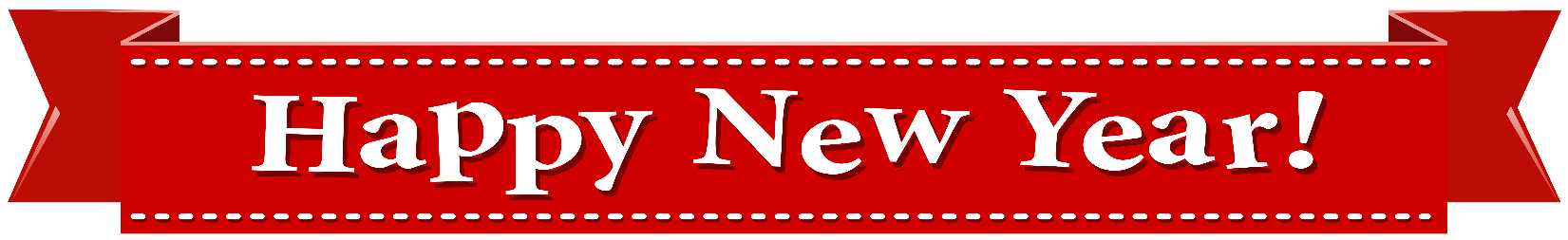 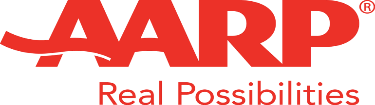 THE CHRONICLERALEIGH-WAKE COUNTY CHAPTER #3689http://AARPchapter3689.weebly.comKelly Vick – EditorJanuary 17, 2019THE CHRONICLERALEIGH-WAKE COUNTY CHAPTER #3689http://AARPchapter3689.weebly.comKelly Vick – EditorJanuary 17, 2019THE CHRONICLERALEIGH-WAKE COUNTY CHAPTER #3689http://AARPchapter3689.weebly.comKelly Vick – EditorJanuary 17, 2019THE CHRONICLERALEIGH-WAKE COUNTY CHAPTER #3689http://AARPchapter3689.weebly.comKelly Vick – EditorJanuary 17, 2019THE CHRONICLERALEIGH-WAKE COUNTY CHAPTER #3689http://AARPchapter3689.weebly.comKelly Vick – EditorJanuary 17, 2019THE CHRONICLERALEIGH-WAKE COUNTY CHAPTER #3689http://AARPchapter3689.weebly.comKelly Vick – EditorJanuary 17, 2019THE CHRONICLERALEIGH-WAKE COUNTY CHAPTER #3689http://AARPchapter3689.weebly.comKelly Vick – EditorJanuary 17, 2019THE CHRONICLERALEIGH-WAKE COUNTY CHAPTER #3689http://AARPchapter3689.weebly.comKelly Vick – EditorJanuary 17, 2019Speakers for TodayLorrie BerlenbachandMarilyn Pearson“Achieving Your Financial Goals in 2019”*****************************Chapter OfficersCo-Presidents    Gayle Gayton    Willi WebbVice President    Cordelia BlackwellSecretary    Wanda RichardsonCo-Treasurers    Geraldine Phillips    Marjorie Younger*****************************CommitteesCommunity Services (Oweida Cole)Fundraising (Lorrie Berlenbach)Historian (Thelma Blake)Legislative (Karen Clark)Membership (Karen Youmans)Nominating (Allan Younger)Program (Allan Younger)Sunshine (Pat Toothman)The Chronicle (Kelly Vick)Telephone (Beverly Clark)Webmaster (Claudia Harris)Speakers for TodayLorrie BerlenbachandMarilyn Pearson“Achieving Your Financial Goals in 2019”*****************************Chapter OfficersCo-Presidents    Gayle Gayton    Willi WebbVice President    Cordelia BlackwellSecretary    Wanda RichardsonCo-Treasurers    Geraldine Phillips    Marjorie Younger*****************************CommitteesCommunity Services (Oweida Cole)Fundraising (Lorrie Berlenbach)Historian (Thelma Blake)Legislative (Karen Clark)Membership (Karen Youmans)Nominating (Allan Younger)Program (Allan Younger)Sunshine (Pat Toothman)The Chronicle (Kelly Vick)Telephone (Beverly Clark)Webmaster (Claudia Harris)MESSAGE FROM OUR PAST PRESIDENTS"Leadership is not about a title or a designation.  It is about impact, influence and inspiration.  Impact involves getting results; influence is about spreading the passion you have for your ORIGANIZATION” (R.S. Sharma).We all should be inspired to make a difference this year!CONGRATULATIONS TO THE NEW OFFICERS!!!All Officers will be installed today by Audrey Galloway, North Carolina AARP Associate Director.  We look forward to the next two years of serving and giving back to OUR Community.  It has been an honor to serve and encourage our organization to grow.Marilyn Pearson & Mary Madlon*************************************************************MESSAGE FROM OUR PAST PRESIDENTS"Leadership is not about a title or a designation.  It is about impact, influence and inspiration.  Impact involves getting results; influence is about spreading the passion you have for your ORIGANIZATION” (R.S. Sharma).We all should be inspired to make a difference this year!CONGRATULATIONS TO THE NEW OFFICERS!!!All Officers will be installed today by Audrey Galloway, North Carolina AARP Associate Director.  We look forward to the next two years of serving and giving back to OUR Community.  It has been an honor to serve and encourage our organization to grow.Marilyn Pearson & Mary Madlon*************************************************************MESSAGE FROM OUR PAST PRESIDENTS"Leadership is not about a title or a designation.  It is about impact, influence and inspiration.  Impact involves getting results; influence is about spreading the passion you have for your ORIGANIZATION” (R.S. Sharma).We all should be inspired to make a difference this year!CONGRATULATIONS TO THE NEW OFFICERS!!!All Officers will be installed today by Audrey Galloway, North Carolina AARP Associate Director.  We look forward to the next two years of serving and giving back to OUR Community.  It has been an honor to serve and encourage our organization to grow.Marilyn Pearson & Mary Madlon*************************************************************MESSAGE FROM OUR PAST PRESIDENTS"Leadership is not about a title or a designation.  It is about impact, influence and inspiration.  Impact involves getting results; influence is about spreading the passion you have for your ORIGANIZATION” (R.S. Sharma).We all should be inspired to make a difference this year!CONGRATULATIONS TO THE NEW OFFICERS!!!All Officers will be installed today by Audrey Galloway, North Carolina AARP Associate Director.  We look forward to the next two years of serving and giving back to OUR Community.  It has been an honor to serve and encourage our organization to grow.Marilyn Pearson & Mary Madlon*************************************************************COMMITTEE REPORTSCOMMITTEE REPORTSCOMMITTEE REPORTSCOMMITTEE REPORTSCOMMITTEE REPORTSCOMMUNITY SERVICEThe new year has arrived and the Community Service Committee has already started it off with a bang.  Our first service of the year will find us spreading joy as we assist clients at Urban Ministries, as they shop in the Food Pantry.  We are scheduled already for two engagements in January as well as February 11, 2019.AARP Chapter #3689 members should be aware that you don't actually have to be a member of the Community Service Committee to participate in any project.  We will be delighted to have any one of you volunteer with us for any project that peeks your interest.  Please consider this option this year.Gayle Gayton and the Community Service Committee would like to take this time to thank all of you for your more than generous contribution to this year's Mittens Tree.  By mid-December, we had collected about 169 pairs of mittens, socks, gloves and hats, and by our last meeting, you contributed an additional 68 items.  Wanda Eickhoff displayed her talent by again making numerous colorful items as well.  As a result, we surpassed last year's total of 170 items and we were able to contribute to 6 schools this year. Our monetary donations in January will be given to The Healing Transitions of Wake County and February is the Shepherd’s Table Soup Kitchen. We are presently awaiting an assignment date for us to volunteer at the Soup Kitchen where we go to feed the homeless.MEMBERSHIPWe are collecting dues for 2019 renewals.  All renewals should be completed today to update our 2019 membership directory.  We will be available for membership renewals before our meeting today from 10:15 – 10:45 a.m.  You will need your national and chapter membership cards and the $8.00 membership fee.  Correct change or a check made out to our chapter would be helpful.  When we have inclement weather, please remember if Wake County schools are cancelled or delayed, there will not be a chapter meeting.COMMUNITY SERVICEThe new year has arrived and the Community Service Committee has already started it off with a bang.  Our first service of the year will find us spreading joy as we assist clients at Urban Ministries, as they shop in the Food Pantry.  We are scheduled already for two engagements in January as well as February 11, 2019.AARP Chapter #3689 members should be aware that you don't actually have to be a member of the Community Service Committee to participate in any project.  We will be delighted to have any one of you volunteer with us for any project that peeks your interest.  Please consider this option this year.Gayle Gayton and the Community Service Committee would like to take this time to thank all of you for your more than generous contribution to this year's Mittens Tree.  By mid-December, we had collected about 169 pairs of mittens, socks, gloves and hats, and by our last meeting, you contributed an additional 68 items.  Wanda Eickhoff displayed her talent by again making numerous colorful items as well.  As a result, we surpassed last year's total of 170 items and we were able to contribute to 6 schools this year. Our monetary donations in January will be given to The Healing Transitions of Wake County and February is the Shepherd’s Table Soup Kitchen. We are presently awaiting an assignment date for us to volunteer at the Soup Kitchen where we go to feed the homeless.MEMBERSHIPWe are collecting dues for 2019 renewals.  All renewals should be completed today to update our 2019 membership directory.  We will be available for membership renewals before our meeting today from 10:15 – 10:45 a.m.  You will need your national and chapter membership cards and the $8.00 membership fee.  Correct change or a check made out to our chapter would be helpful.  When we have inclement weather, please remember if Wake County schools are cancelled or delayed, there will not be a chapter meeting.COMMUNITY SERVICEThe new year has arrived and the Community Service Committee has already started it off with a bang.  Our first service of the year will find us spreading joy as we assist clients at Urban Ministries, as they shop in the Food Pantry.  We are scheduled already for two engagements in January as well as February 11, 2019.AARP Chapter #3689 members should be aware that you don't actually have to be a member of the Community Service Committee to participate in any project.  We will be delighted to have any one of you volunteer with us for any project that peeks your interest.  Please consider this option this year.Gayle Gayton and the Community Service Committee would like to take this time to thank all of you for your more than generous contribution to this year's Mittens Tree.  By mid-December, we had collected about 169 pairs of mittens, socks, gloves and hats, and by our last meeting, you contributed an additional 68 items.  Wanda Eickhoff displayed her talent by again making numerous colorful items as well.  As a result, we surpassed last year's total of 170 items and we were able to contribute to 6 schools this year. Our monetary donations in January will be given to The Healing Transitions of Wake County and February is the Shepherd’s Table Soup Kitchen. We are presently awaiting an assignment date for us to volunteer at the Soup Kitchen where we go to feed the homeless.MEMBERSHIPWe are collecting dues for 2019 renewals.  All renewals should be completed today to update our 2019 membership directory.  We will be available for membership renewals before our meeting today from 10:15 – 10:45 a.m.  You will need your national and chapter membership cards and the $8.00 membership fee.  Correct change or a check made out to our chapter would be helpful.  When we have inclement weather, please remember if Wake County schools are cancelled or delayed, there will not be a chapter meeting.COMMUNITY SERVICEThe new year has arrived and the Community Service Committee has already started it off with a bang.  Our first service of the year will find us spreading joy as we assist clients at Urban Ministries, as they shop in the Food Pantry.  We are scheduled already for two engagements in January as well as February 11, 2019.AARP Chapter #3689 members should be aware that you don't actually have to be a member of the Community Service Committee to participate in any project.  We will be delighted to have any one of you volunteer with us for any project that peeks your interest.  Please consider this option this year.Gayle Gayton and the Community Service Committee would like to take this time to thank all of you for your more than generous contribution to this year's Mittens Tree.  By mid-December, we had collected about 169 pairs of mittens, socks, gloves and hats, and by our last meeting, you contributed an additional 68 items.  Wanda Eickhoff displayed her talent by again making numerous colorful items as well.  As a result, we surpassed last year's total of 170 items and we were able to contribute to 6 schools this year. Our monetary donations in January will be given to The Healing Transitions of Wake County and February is the Shepherd’s Table Soup Kitchen. We are presently awaiting an assignment date for us to volunteer at the Soup Kitchen where we go to feed the homeless.MEMBERSHIPWe are collecting dues for 2019 renewals.  All renewals should be completed today to update our 2019 membership directory.  We will be available for membership renewals before our meeting today from 10:15 – 10:45 a.m.  You will need your national and chapter membership cards and the $8.00 membership fee.  Correct change or a check made out to our chapter would be helpful.  When we have inclement weather, please remember if Wake County schools are cancelled or delayed, there will not be a chapter meeting.FUNDRAISINGWe will only have one Super Jackpot 50/50 this year in the summer.  The Jazz Event will be held in May.  We meet each quarter to talk about ideas and execution of the events and projects.  If you are interested in joining this committee, please contact Lorrie Berlenback or Marilyn Pearson.  We need your help and new ideas to make 2019 a great success in giving back to our community.TELEPHONEPlease return phone calls by the Saturday morning after the call as to whether you will be attending the meeting and eating lunch.  If you do not return the call, we will not count you for lunch.  The purpose of the Telephone Committee is to get a count for lunch to Atria’s staff that Sunday afternoon before the next meeting.  If you need to cancel your lunch, please call your caller by the Saturday morning before the Thursday meeting, because if you sign-up to eat lunch and do not come to the meeting, our chapter will have to pay for your lunch.  SUNSHINEThe next social luncheon will be Thursday, February 7th at 11:00 a.m. - La Madeleine Country French Café, 6320 Plantation Center Drive, Raleigh, N.C. 27511.  It is in the Plantation Shopping Center near BJ's.  A headcount is needed in order for us to be seated as a group.  Please call Karen Youmans at 919-848-4218 or e-mail her at twingran@jarvisclan.com.There are several members who are having health issues and cannot come to the meetings.  We have been calling them, sending cards and e-mails.  If you know of anyone who is ill or a bereaved family, feel free to call, e-mail them or send your own card or call Pat Toothman (919-846-8477) or e-mail her at pattoothman@hotmail.com.We have a “Sunshine Birthday Basket” filled with gifts for the birthday members to choose one gift.  Anyone who misses their birthday month can get a gift from the birthday basket when they return.FUNDRAISINGWe will only have one Super Jackpot 50/50 this year in the summer.  The Jazz Event will be held in May.  We meet each quarter to talk about ideas and execution of the events and projects.  If you are interested in joining this committee, please contact Lorrie Berlenback or Marilyn Pearson.  We need your help and new ideas to make 2019 a great success in giving back to our community.TELEPHONEPlease return phone calls by the Saturday morning after the call as to whether you will be attending the meeting and eating lunch.  If you do not return the call, we will not count you for lunch.  The purpose of the Telephone Committee is to get a count for lunch to Atria’s staff that Sunday afternoon before the next meeting.  If you need to cancel your lunch, please call your caller by the Saturday morning before the Thursday meeting, because if you sign-up to eat lunch and do not come to the meeting, our chapter will have to pay for your lunch.  SUNSHINEThe next social luncheon will be Thursday, February 7th at 11:00 a.m. - La Madeleine Country French Café, 6320 Plantation Center Drive, Raleigh, N.C. 27511.  It is in the Plantation Shopping Center near BJ's.  A headcount is needed in order for us to be seated as a group.  Please call Karen Youmans at 919-848-4218 or e-mail her at twingran@jarvisclan.com.There are several members who are having health issues and cannot come to the meetings.  We have been calling them, sending cards and e-mails.  If you know of anyone who is ill or a bereaved family, feel free to call, e-mail them or send your own card or call Pat Toothman (919-846-8477) or e-mail her at pattoothman@hotmail.com.We have a “Sunshine Birthday Basket” filled with gifts for the birthday members to choose one gift.  Anyone who misses their birthday month can get a gift from the birthday basket when they return.